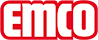 emco Bauemco DIPLOMAT Original SPIN®Safe z rips vložkom 12 SPIN/Rtip12 SPIN/Robremenitevnormalno do močnonosilni profilokrepljeni nosilni profili iz torzijsko trdnega aluminija, z izolacijo proti pohodnemu zvoku na spodnji stranica. Višina (mm)15.9nastopna ploskevSpuščeni, odporni, vremensko obstojni rips pasovi iz grobih vlaken (vlakno z blagovno znamko) za še boljšo odstranitev umazanije na vhodu. V kombinaciji s ploščicami iz nerjavnega jekla za optimalno orientacijo slepim na vhodnem območju.standarden razmik med profili ca. (mm)5 ,distančniki iz gumeProtizdrsna varnostProtidrsni vložek: R11, protidrsna ploščica iz nerjavnega jekla: R9 (v skladu s standardom DIN 51130)barveantracit št. 200povezavas plastiko ovito jekleno vrvicogarancija4 leta garancijeGarancijski pogoji so na voljo na spletni povezavi:Barvna obstojnost proti svetlobi ISO 105 BO2dobro 6Barvna obstojnost proti drgnjenju ISO 105 X12dobro 4Barvna obstojnost proti vodi ISO 105 E01dobro 5izmereŠirina predpražnika:.........................mm (dolžina palice)Globina palice:.........................mm (smer hoje)kontaktMEDI-A-NORM D.O.O. · CESTA V MESTNI LOG 28 · 1000 LJUBLJANA · Slovenija · Tel. (+386) 51 435 159 · info@emco.si · www.emco-bau.com